МБДОУ «Аленький цветочек» Консультация для педагогов «Использование дидактического синквейна при ознакомлении детей с трудом взрослых»  Составили воспитатели: Шумейко Н.С., Буль И.А.Цель: ознакомление педагогов с методом «Дидактический синквейн».ФОП требует от педагогов более глубокого продумывания методов и приемов к организации образовательной деятельности. Поиск подхода к повышению эффективности образовательного процесса вызывает необходимость уделять больше внимания применению инновационных технологий и методов. Одним из таких методов в развитии речи и познания детей – является синквейн.Что же такое синквейн? Это французское слово, в переводе означающее «стихотворение из пяти строк». Надо отметить, что синквейн – это нерифмованное стихотворение, направленное на решение определенной задачи. Сравнительно недавно педагоги стали применять синквейн в своей практике, применяют его как инновационный метод активизации познавательного развития, развития речи детей, способность критически мыслить, исключать лишнее, выделять главное, обобщать и классифицировать.Разработала форму синквейна американская поэтесса Аделаида Крэспи в начале ХХ века. На данный момент видов сиквейна много: традиционный, обратный, зеркальный, бабочка, гирлянда, корона. Но, нас как педагогов, интересует синквейн, который используется с дидактическими целями, называется дидактический, в этой пяти строчной форме текст основывается на смысловой и синтаксической заданности для каждой строчки.Структура синквейна:1.певая строка – одно существительное или местоимение, выражающее главную тему синквейна, отвечает на вопросы: кто? что?2.вторая строка – два прилагательных или причастия, описывающие признаки и свойства выбранной темы, отвечает на вопрос: какой? какая? какое? какие?3.третья строка – три глагола или деепричастия, описывающие действия, связанные с выбранной темой, отвечает на вопрос: что делает? что делают?4.четвертая строка – фраза из четырех слов, выражающая отношение автора к описываемому предмету.5.пятая строка – одно слово - резюме, описывающее суть предмета (обобщающее слово)Числовая структура дидактического синквейна: 1 - 2 – 3 – 4 – 1.Давайте разберем пример синквейна:ДетиПрекрасные, веселыеИграют, шалят, дружатЭто цветы нашей жизниРадостьДанный метод может легко интегрироваться с разными образовательными областями, а простота построения синквейна позволяет быстро получить результат. Дидактический синквейн в работе с дошкольниками можно использовать начиная со старшей группы, когда дети уже овладели понятиями «Слово - предмет», «слово - действие», «слово-признак», их мыслительные, коммуникативные, речевые навыки им позволят быстро освоить правила построения. Чем богаче словарный запас ребенка, тем легче ему построить синквейн. Не все дети умеют читать, поэтому лучше использовать слова -символы 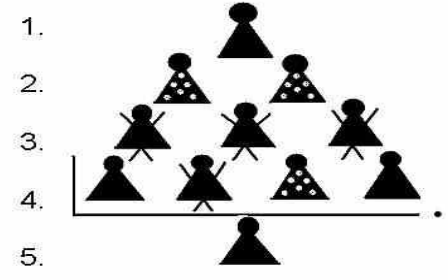 Этот методический прием можно использовать на занятиях по различным темам недели, учить детей составлять его в форме игры, причем на разных этапах образовательной деятельности. В этом году наша работа направлена на трудовое воспитание и профориентирование.  При помощи дидактического синквейна можно познакомить детей с различными видами труда и профессиями взрослых, закрепить знания и расширить словарный запас.Знакомство с профессиями. Воспитатель знакомит детей с профессиями, например, модельера и портного. Рассказывает, чем занимаются эти специалисты, показывает иллюстрации или мультимедийную презентацию. В конце занятия воспитатель предлагает детям составить синквейны об этих профессиях.На данном этапе синквейн учит детей пересказывать информацию, полученную от воспитателя. При составлении синквейнов активизируется словарный запас, дошкольники начинают активно использовать в речи синонимы, антонимы.Это занятие помогает детям выразить свое отношение к полученным знаниям. Кроме того, это способ контроля и самоконтроля. Дети могут сравнивать и оценивать получившиеся синквейны, обмениваться впечатлениями.Уточнение знаний о профессиях. Например, воспитатель просит рассказать детей о летчике и космонавте совместно с ними составляет синквейн. Это позволяет воспитателю понять, что уже знают дети о данных профессиях, и дает возможность подкорректировать их знания, донести до них нужную информацию.Затем предлагает дошкольникам дома с родителями найти дополнительную информацию об этих специалистах. Задача следующего занятия – скорректировать или совершенствовать уже готовый синквейн.Повторение материала предыдущего занятия. Чтобы вспомнить профессии, о которых говорили на предыдущем занятии, воспитатель предлагает детям составить краткий рассказ по готовым синквейнам.Заключительное задание по пройденному материалу. Воспитатель в течение 3–4 занятий рассказывает детям о профессиях людей, которые работают в детском саду, проводит беседы. На заключительном занятии по этой теме он предлагает детям составить синквейны о профессиях, например, воспитателя, младшего воспитателя, повара. В данном случае синквейн помогает провести рефлексию, анализ и синтез полученной детьми информации. Такое задание активизирует и развивает мыслительную деятельность дошкольников. Они учатся находить и выделять в большом объеме информации главную мысль. Изученный на занятии материал приобретает эмоциональную окраску, что способствует его более глубокому усвоению.Таким образом, благодаря синквейну дошкольники лучше усваивают новую информацию, не только запоминают названия профессий, но и понимают их содержание, используют полученные знания в игровой деятельности, реализуют свои творческие, интеллектуальные способности.Нужно отметить, что на первых парах использования синквейна планируется работа в группах и подгруппах, далее в парах и только затем индивидуально. Синквейн обладает следующими преимуществами:1. Помогает детям понять и запомнить новое содержание.2. Развивает коммуникативные и речевые навыки.3. Обогащает словарный запас.4. Учит формулировать ключевую фразу (идею).5. Подготавливает к краткому пересказу.6. Совершенствует творческие и мыслительные способности.7. Учит взаимодействовать со сверстниками, оценивать свои и чужие способности.Метод синквейна можно применять не только воспитателям, но и на занятиях логопеда, художественно творческой деятельности, музыке.Знаменитая песня «Во поле береза стояла»БерезаКудрявая белаяРосла стояла украшалаБереза символ нашей родиныКрасавица.Составление синквейна похоже на игру, ведь сочинять-весело, полезно и легко. Можно синквнейн использовать в форме загадок?Смелый, отважныйСпасать, помогать, тушитьБыстро тушат сильный пожарСпасатель.?Страшный, строгийВыслушает, посоветует, вылечитЛюди в белых халатахПоликлиника.Предполагается, что с детьми дошкольного возраста строгое соблюдение правил составления синквейна не обязательно, особенно на этапе ознакомления.Таким образом, благодаря синквейну дошкольники лучше усваивают новую информацию, не только запоминают названия профессий, но и понимают их содержание, используют полученные знания в игровой деятельности, реализуют свои творческие, интеллектуальные способности.В ходе консультации поделить коллег на три команды, составить синквейн по профессиям.  Спасибо за внимание!